                IINTRODUCTION TO COCHRANE SYSTEMATIC REVIEWS WORKSHOP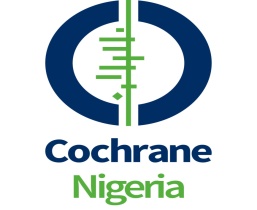 REGISTRATION FORMNote: Please email completed registration form to cochranenigeria@yahoo.co.uk and copy olabisioduwole@yahoo.co.uk with subject of the email indicated as Introduction to Cochrane systematic reviews June 2017Name:SexPhone NumberEmail AddressDepartment/Institution:Area of research interest:Any previous training or experience on conducting systematic reviews/ meta-analysis?Signature and Date